Publicado en 08021 Terrassa el 05/12/2012 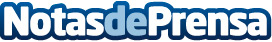 Brandchats:  El Amanecer más mediático de la saga CrepúsculoArtículo completo con gráficos en: http://www.brandchats.com/blog/el-amanecer-mas-mediatico-de-la-saga-crepusculo/Datos de contacto:Aina BonninSocial mediaNota de prensa publicada en: https://www.notasdeprensa.es/brandchats-el-amanecer-mas-mediatico-de-la-saga-crepusculo Categorias: Cine Marketing http://www.notasdeprensa.es